Консультативный комитет по защите правДевятая сессияЖенева, 3–5 марта 2014 г.ЭКСПЕРИМЕНТАЛЬНЫЙ ПРОЕКТ ПО ПОВЫШЕНИЮ УРОВНЯ ИНФОРМИРОВАННОСТИ ОБЩЕСТВЕННОСТИ В ОБЛАСТИ ИС И ЗАЩИТЫ ПРАВ: КАМПАНИЯ «ОСВЕДОМЛЕННОСТЬ — ПРОСВЕЩЕНИЕ — ЗАЩИТА ПРАВ В ОБЛАСТИ ИС»подготовлено г-ном Любошем Кнотом (ведомство по промышленной собственности Словацкой Республики)I.	История вопросаПринято считать, что спрос и предложение в условиях рынка взаимосвязаны, а ключевую роль в этом балансе играет покупатель, принимающий решение о покупке.  Для развития и совершенствования комплекса эффективных правил и механизмов защиты прав ИС на всех уровнях проведен большой объем работы.  Теперь пришло время сконцентрировать наши усилия на благо обычного покупателя, который часто затрудняется сделать выбор в условиях огромного выбора товаров разного качества и сомнительного происхождения.  Дети, учащиеся, различные возрастные группы характеризуются разными потребностями, предпочтениями и ожиданиями в отношении системы ИС, но все они заинтересованы в том, чтобы пользоваться ИС в повседневной жизни.Национальная комиссия по координации сотрудничества в целях борьбы с контрафакцией и пиратством была создана в том числе для того, чтобы улучшить восприятие и понимание населением проблематики ИС.  Комиссия была учреждена постановлением правительства Словацкой Республики №198 от 16 марта 2011 г. Национальная комиссия по координации сотрудничества в целях борьбы с контрафакцией и пиратством занимается согласованием усилий, направленных на противодействие нарушениям прав интеллектуальной собственности (ПИС), и участвует в разработке и реализации планов действий по борьбе с контрафакцией и пиратством.  Одиннадцать членов Комиссии представляют компетентные государственные органы, работающие в сфере интеллектуальной собственности и ее охраны.  Функции секретаря Комиссии выполняется ведомство по промышленной собственности Словацкой Республики (ВПС СР).  Основная цель, стоящая перед Комиссией, заключается в повышении уровня информированности населения в вопросах ИС и противодействии нарушениям ПИС.  Самой первой задачей Комиссии была разработка и реализация национальной стратегии по борьбе с контрафакцией. Национальная стратегия по борьбе с контрафакцией представляет собой комплекс согласованных мер, направленных на достижение следующих целей: a)	повышение уровня информированности общественности относительно негативных последствий контрафакции и пиратства для общества и отдельных лиц;b)	сокращение числа нарушений ПИС;c)	сбор достоверной и точной информации о масштабе и структуре нарушений ПИС.II.	Национальная кампания «Осведомленность — Просвещение — Защита прав в области ИС, 2013–2015 гг.»Одним из обязательных условий действенной защиты прав ИС является проведение эффективной кампании, направленной на повышение уровня информированности широкой публики и всех целевых групп.  ВПС СР, будучи секретарем Национальной комиссии по координации сотрудничества в целях борьбы с контрафакцией и пиратством, в 2013 г. начало реализацию национальной кампании по борьбе с контрафакцией и пиратством. Стимулом послужил сохраняющийся низкий уровень информированности в отношении ПИС, распространение угрозы и опасности подделок для потребителей (медикаменты, запчасти, игрушки, продукты питания и т.п.), а также существующий в обществе запрос на решение соответствующих проблем.  Эта инициатива получила поддержку Национального совета Словацкой Республики.  Всемирная организация интеллектуальной собственности стала ценным партнером в осуществлении этого проекта, привнеся свои идеи и рекомендации.  По всей стране была проведена широкомасштабная кампания в СМИ с участием всех государственных заинтересованных сторон в области ПИС. Она была направлена на то, чтобы донести до отдельных целевых групп следующие ключевые идеи:ИС означает «Знания и информация»Этот посыл ориентирован на тех, кто еще сам не зарабатывает, но уже делает покупки, с тем, чтобы у них возникло понимание таких категорий, как охрана и защита, в частности, в таких вопросах, как ИС/авторское право, охрана личных данных в социальных сетях, при скачивании музыки/фильмов и т.д. ИС означает «качество»Создание у тех, кто зарабатывает деньги и делает покупки, уверенности в том, что тот или иной товар не является подделкой, имеет высокое качество, не принесет вреда здоровью и т.д.ИС означает «Имидж и прибыль»Помочь тем, кто производит и лицензирует/продает товары, вселить в потребителей уверенность в том, что предлагаемый товар не подделка, безупречен с юридической точки зрения и обладает высоким качеством.Для повышения эффективности и разработки адресных решений были определены разные целевые группы (по возрасту и экономической активности). Партнеры по осуществлению проектов Деятельность ведется в рамках тесного сотрудничества со всеми национальными правительственными учреждениями.  Партнеры привлекались к подготовке и доведению основных идей до отобранных целевых групп.Средства коммуникацииДля повышения уровня осведомленности населения в отношении охраны интеллектуальной собственности ВПС СР проводит информационно-пропагандистские кампании с использованием различных средств массовой информации, таких как социальная реклама по телевидению, телепередачи, материалы в газетах, на порталах, в блогах и социальных сетях (например, Facebook).  В частности, социальная реклама и телепередачи нацелены на информирование общественности о вреде контрафактной продукции и формирование культуры потребления подлинных товаров. Кроме того, ВПС СР разработало развлекательный веб-контент на тему вреда контрафактной продукции для учащихся младших и средних классов.  При сотрудничестве с частным сектором была разработана программа онлайн-обучения, позволяющая молодежи сравнивать подлинные и поддельные медицинские препараты.Сроки Вся кампания разделена на три части, при этом в последний год  деятельность будет активизирована: для полного охвата всех целевых групп и вывода информированности населения в вопросах ИС на качественно новый уровень мероприятия по всем трем направлениям начнутся одновременно.  Кампанию можно проводить повторно (после модернизации).Комплексная реализация частей А, В и С для интенсивной работы со всеми целевыми группами начнется в 2016 г. III.	Подробное описание кампании А (2013 г.) «nefejkuj.sk» (не подделывай)В интересах максимальной эффективности кампания ориентирована на детей 10-15 лет.  Почему детей?  Дети начинают поиск новых знаний, опыта и постепенно выбирают свой жизненный путь.  Именно в раннем возрасте особенно полезно показать детям, какую пользу можно извлечь из их оригинальных идей, привить им основы морали, оказать положительное влияние на их формирующееся мышление.  Благодаря разнообразным мероприятиям в рамках информационно-пропагандистских кампаний, обучению на практике и с участием преподавателей дети смогут познакомиться с миром ИС и узнать, как он функционирует.  Именно из этого исходили создатели пропагандистских кампаний в Словакии.  Основная мысль:  помочь юноше или девушке воспринять позитивную информацию об использовании ИС и показать, как полученная за время обучения информация в области ИС может быть использована для открытия собственного успешного бизнеса на основе ИС.  Соответственно, первая часть кампании ориентирована на детей и подростков от 10 до 15 лет: в этом возрасте укореняются привычки, связанные с учебой и поведением.  В видеороликах для кампании снимаются известные певцы, актеры и спортсмены. Модель SKБыли  определены три основные конкретные цели: Цель 1 Создание тематической веб-страницы www.nefejkuj.sk с привязкой к Facebook. На микросайте будет размещена информация для детей о вреде подделок и незаконного копирования и о важности охраны оригинальных идей/творчества, а также основные данные об ИС. На странице nefejkuj.sk будут размещены доступные для загрузки бесплатные аудиозаписи, бесплатные автографы поп-звезд (певцов), фотографии и бесплатные игры. Мы попросили артистов и других людей, известных своей оригинальностью, рассказать, что они думают о подделках. Все наши гости поделились своим уникальным опытом и предоставили свои песни, автографы и фотографии. В кампании приняли участие девушки из популярной группы 5Angels, финалист чешско-словацкого конкурса «Суперзвезда» Денис Лако, известный поп-певец Робо Опатовски и комментатор мотогонок Марош Палеш. В видеороликах они отвечают на следующие вопросы:  Не могли бы вы рассказать о себе?Вы когда-нибудь специально покупали подделку?Вы можете отличить оригинал от подделки?Почему вы поддерживаете кампанию nefejkuj.sk?Что бы вы сказали тем, кто любит копировать и красть чужие идеи?Зона развлечений микросайта содержит бесплатные онлайн-игры для детей. Этот раздел создан для того, чтобы дети весело проводили время на сайте, играя в игры, которые не нарушают авторское право.Зона творчества микросайта стимулирует творческие способности и способствует развитию оригинального мышления Детям предлагается приложение для рисования, используя которое они могут создать собственный логотип кампании на основе имеющихся знаний об ИС. Кроме того, в зоне творчества дети могут читать комиксы с открытым финалом.  Автор комиксов — ученик 9А класса средней школы в Братиславе. Сюжет построен таким образом, что дети могут придумывать собственные варианты развития событий. Дискуссионные группы: собираются в средних школах. Цель таких групп — дать детям общее представление о правах ИС и рассказать о целях кампании. Каждая школа получила специальные промо-материалы по ИС, плакаты/брошюры о кампании «nefejkuj.sk». Цели 2 и 3Опросы населения (750 респондентов) были проведены в начале (сентябрь 2013 г.) и в конце кампании (декабрь 2013 г.) для оценки эффективности и результатов нашей работы. ВПС СР разработало и разместило на сайте nefejkuj.sk специальный опросник для детей 10-15 лет. Вопросы касались понимания аспектов ПИС и проблемы подделок (2000 респондентов). Выводы и последующие действияСловацкая Республика готова поделиться ценным опытом, который будет получен благодаря реализации данного проекта, и извлеченными уроками.  Заинтересованным странам может быть предоставлена информация об адаптации различных элементов кампании.  ВПС СР планирует в марте 2016 г. провести в Словацкой Республике Международный форум по вопросам защиты прав в области ИС и представить на нем кампании А, В и С, а также результаты нашей работы иностранным участникам, которые хотели бы провести у себя похожие кампании.[Конец документа]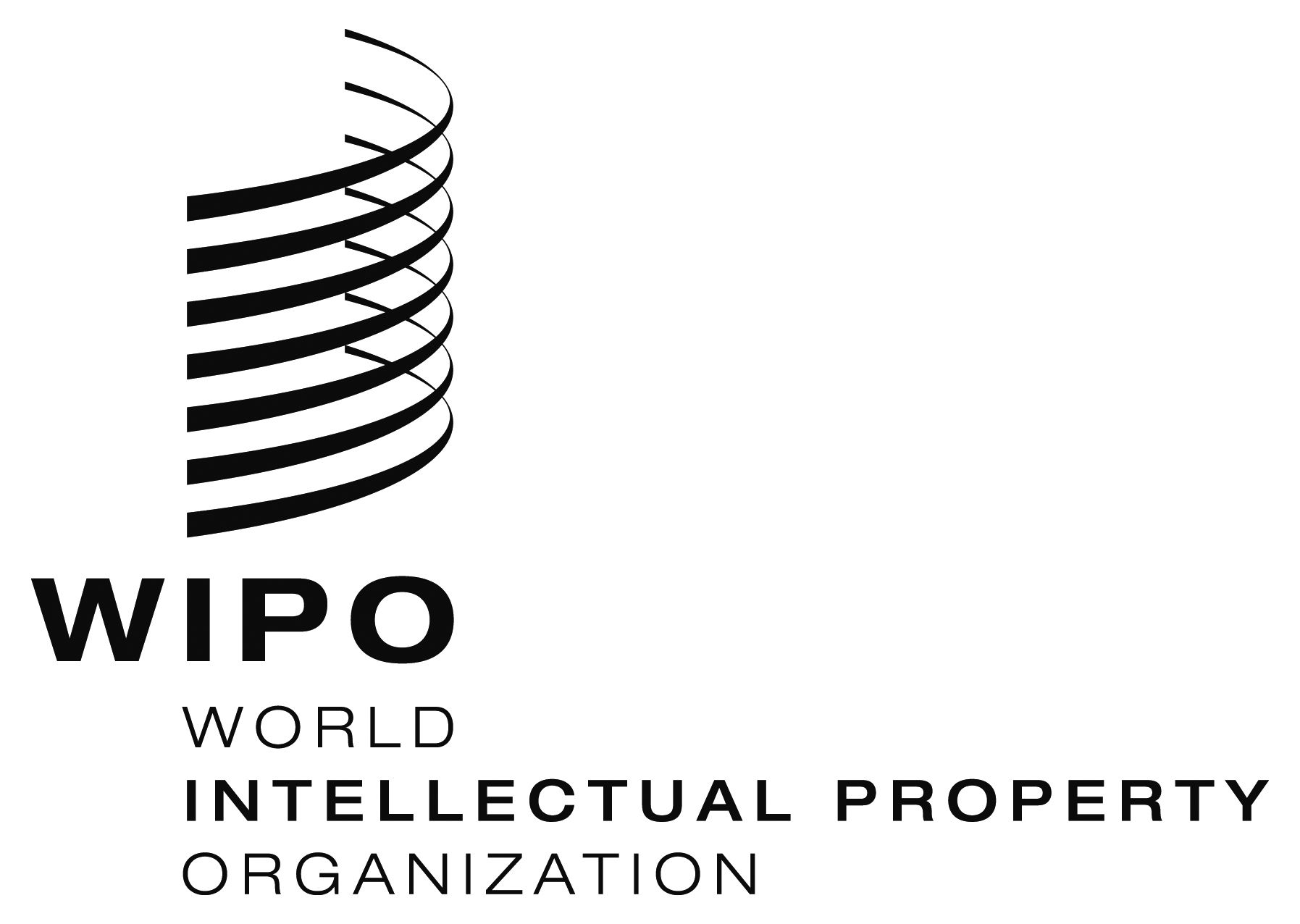 RWIPO/ACE/9/14 WIPO/ACE/9/14 WIPO/ACE/9/14 ОРИГИНАЛ:  английский  ОРИГИНАЛ:  английский  ОРИГИНАЛ:  английский  ДАТА:  20 декабря 2013 г.  ДАТА:  20 декабря 2013 г.  ДАТА:  20 декабря 2013 г.  ГодЦелевая группа — критерий 1Целевая группа — критерий 2Конкретные результатыКонкретные результаты2013 г.Кампания А «nefejkuj.sk»Начальные школыДети 10-15 летБез доходаОбразовательная веб-страница 1Опросы 1 и 2Промо-материалыДискуссионные группыОбразовательная веб-страница 1Опросы 1 и 2Промо-материалыДискуссионные группы2014 г.Кампания BПотребители: до 35 летПотребители: 36-60 летПотребители: старше 60 летИмеют доход, покупаютОбразовательная веб-страница 2Опросы 1 и 2Промо-материалы (ТВ, интернет, радио), выставки, семинарыНа рассмотрении2015 г.Кампания СПроизводителиПродавцыИмеют доход, продаютОбразовательная веб-страница 3Опросы 1 и 2, промо-материалы (ТВ, интернет, радио)СеминарыНа рассмотренииКампания/годПартнер по сотрудничествуКампания А «nefejkuj.sk» (2013 г.)Министерство образования Словацкой РеспубликиКампания А «nefejkuj.sk» (2013 г.)Министерство культуры Словацкой РеспубликиКампания А «nefejkuj.sk» (2013 г.)Автономный регион Банска-БыстрицаКампания А «nefejkuj.sk» (2013 г.)Муниципалитет Банска-БыстрицыКампания В (2014 г.) Министерство экономики Словацкой РеспубликиМинистерство сельского хозяйства Словацкой Республики Министерство здравоохранения Словацкой РеспубликиМинистерство внутренних дел Словацкой Республики Финансовый директорат Словацкой Республики Ассоциация торговли и туризмаАссоциация потребителей Кампания С (2015 г.) Торгово-промышленная палата СловакииФинансовый директорат Словацкой РеспубликиКампания С (2015 г.) Ассоциации производителей и розничной торговлиМинистерство экономики Словацкой Республики Мероприятие2013 г.2013 г.2014 г.2014 г.2015 г.2015 г.2016 г.2016 г.Начало кампании А 1-2 кв.3-4 кв.1-2 кв.1-2 кв.3-4 кв.3-4 кв.1-2 кв.3-4 кв.Сведение материалов/информации Демо-версия веб-страницы nefejkuj.skПривязка окончательной версии веб-страницы к FB и телефонам на Android Кампания А, реализацияОпрос перед началом/оценкаЭлементы «зоны творчества» сайта Дискуссионные группы: начальные школы Словацкой РеспубликиОпрос после кампании/оценкаКампания В, началоСведение материалов/информации Веб-страница: ориентация на потребителейКампания В, реализацияОпрос перед началом/оценка«Выставка» подделок Специализированные семинары в Словацкой РеспубликеОпрос после кампании/оценкаКампания С, началоСведение материалов/информации Веб-страница: ориентация на производителейКампания С, реализацияОпрос перед началом/оценкаСпециализированные семинары в Словацкой РеспубликеОпрос после кампании/оценка